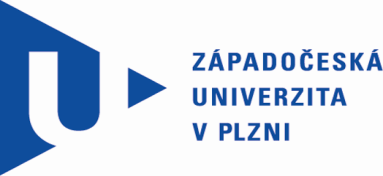 SmlouvaZajištění ostrahy objektů ZČU v Plzni (2020-2022)uzavřená ve smyslu ust. § 1746 odst. 2 zákona č. 89/2012 Sb., občanského zákoníkuTato smlouva je uzavřena na základě výsledku otevřeného řízení nadlimitní veřejné zakázky evidované na profilu zadavatele pod systémovým číslem: P19V00000249 (dále jen „Zadávací řízení“)Číslo smlouvy objednatele: bude uvedeno v záznamu o uveřejnění smlouvy v registru smluv dle zák. č. 340/2015 Sb.číslo smlouvy poskytovatele: ………………Smluvní strany:Objednatel: 		Západočeská univerzita v Plznise sídlem:					Univerzitní 8, 301 00 Plzeňzastoupená: 				doc. Dr. RNDr. Miroslav Holeček,  rektorIČ: 						49777513DIČ: 						CZ49777513ID datové schránky: 	zqfj9hjKontaktní osoba:		xxxx(dále jen „Objednatel“ či „objednatel“)aPoskytovatel:			HLS SECURITY AGENCY, s.r.o.se sídlem:					Čelakovského 3, 30100, Plzeň zastoupený: 				jednatel Vladimír Babnič, jednatelka Miroslava Bošková IČ:							26383241DIČ:						CZ26383241bankovní spojení:		ČSOB Plzeň, č.ú. 194122048/0300ID datové schránky: 	zm5eaq2zapsaný v OR vedeném u Krajského soudu v Plzni, oddíl C, vložka 16894Kontaktní osoba:	xxxx(dále jen „Poskytovatel“)PReambule:Poskytovatel je držitelem příslušných oprávnění k podnikání, má řádné vybavení, zkušenosti a schopnosti, aby řádně plnil předmět této smlouvy; Poskytovatel prohlašuje, že se v plném rozsahu seznámil s rozsahem a povahou služeb, které jsou předmětem výše uvedené veřejné zakázky, že jsou mu známy veškeré technické, kvalitativní a jiné podmínky, a že disponuje takovými kapacitami a odbornými znalostmi, které jsou k plnění nezbytné;I.Předmět smlouvyPoskytovatel se touto Smlouvou zavazuje poskytovat Objednateli řádně a včas, na svůj náklad a na své nebezpečí, sjednanou Službu dle článku II. této Smlouvy a Objednatel se zavazuje za poskytnutou Službu zaplatit Poskytovateli cenu ve výši a za podmínek sjednaných v této Smlouvě.Poskytovatel splní závazek založený touto Smlouvou tím, že řádně a včas poskytne Službu dle této Smlouvy a splní ostatní povinnosti vyplývající z této Smlouvy.Obě Smluvní strany berou na vědomí, že rozsah Služby uvedený v příloze je pouze orientační, resp. ke dni uzavření této Smlouvy Objednatelem předpokládaný. Poskytovatel má povinnost poskytnout Službu v rozsahu požadovaném Objednatelem v souladu s touto Smlouvou. Objednatel nemá povinnost odebrat Službu v celém rozsahu, který tato Smlouva (resp. příloha č. 1) předpokládá. Poskytovatel bere na vědomí a souhlasí s tím, že bude-li se skutečně Objednatelem požadovaný a Poskytovatelem dle požadavku poskytnutý rozsah Služby lišit od předpokládaného rozsahu Služby, nevznikají mu jiné nároky, než nárok na zaplacení ceny poskytnuté Služby ve skutečně poskytnutém rozsahu podle jednotkových cen stanovených v této Smlouvě, tj. zejm. se vylučuje nárok na náhradu škody odpovídající nedočerpání nebo přečerpání předpokládaného rozsahu Služby Objednatelem.II.Specifikace službyPředmětem této Smlouvy je komplexní zajištění:fyzické ostrahy a ochrany objektů Západočeské univerzity v Plzni (dále též jako „ZČU“),provozu vrátnic v budovách ZČU a přepravy cenin včetně doprovodu při převozu cenin (dále souhrnně označováno jako „Služba“). Podrobný popis jednotlivých činností a podmínek poskytování Služby je uveden v příloze č. 1 této Smlouvy.Poskytovatel se zavazuje poskytovat pro Objednatele Službu v rozsahu stanoveném touto Smlouvou, přičemž se zavazuje řídit se při poskytování Služby pokyny Objednatele a jeho závaznými interními předpisy vztahujícími se k výkonu Služby. Objednatel předá Poskytovateli nejpozději do 5 (pěti) pracovních dnů od nabytí účinnosti této Smlouvy všechny interní předpisy Objednatele, které jsou pro výkon Služby relevantní (dále jen „Interní předpisy“). V případě změny Interního předpisu, mající vliv na podmínky poskytování Služby, předá Objednatel Poskytovateli nové znění (změnu) takového Interního předpisu neprodleně po provedení změny. O předání Interních předpisů Poskytovateli se vyhotovuje vždy předávací protokol.III.doba a místo plněníPoskytovatel se zavazuje poskytovat Službu řádně a včas v souladu s podmínkami stanovenými v této Smlouvě, a to po dobu od 1. ledna 2020 do 31. prosince 2022.Fyzická ostraha a ochrana budov a zajištění provozu vrátnic bude Poskytovatelem vykonávána ve 2 (dvou) univerzitních komplexech na území města Plzně, a to v univerzitním komplexu Plzeň – město a v univerzitním komplexu Plzeň – Bory. Soupis budov v jednotlivých univerzitních komplexech je součástí přílohy č. 1 této Smlouvy.Přeprava cenin včetně doprovodu bude uskutečňována na území města Plzně mezi objekty Objednatele a bankovním ústavem.IV.odpovědnost, pojištěníPoskytovatel je povinen při plnění předmětu této Smlouvy postupovat s odbornou péčí, dodržovat obecně závazné právní předpisy a podmínky této Smlouvy. Případný nárok na náhradu újmy (majetkové i nemajetkové) způsobené prokazatelně vadným plněním Poskytovatele se řídí ust. § 2894 a násl. zákona č. 89/2012 Sb., v platném znění. Poskytovatel je povinen nahradit Objednateli i případně vzniklou nemajetkovou újmu, vznikla-li v souvislosti s porušením této smlouvy Poskytovatelem.Nebezpečí škody na majetku Objednatele (jakož i třetích osob), vzniklé v souvislosti s plněním povinností Poskytovatele v rozsahu této Smlouvy, nese Poskytovatel v plném rozsahu. Poskytovatel je povinen po celou dobu účinnosti této Smlouvy disponovat platným pojištěním odpovědnosti za škodu způsobenou třetím osobám v souvislosti s plněním předmětu této Smlouvy, a to v minimální výši 50.000.000,- Kč (slovy: padesát milionů korun českých). Pojištění musí být sjednáno ve vztahu k území České republiky a ve vztahu ke všem podnikatelským oprávněním, která jsou nutná pro plnění předmětu této Smlouvy. Pojištění musí platit ke všem osobám, jež se budou podílet na plnění předmětu této Smlouvy. Poskytovatel je povinen udržet toto pojištění v platnosti a v účinnosti bez přerušení po celou dobu plnění předmětu této Smlouvy. Poskytovatel prokázal existenci odpovídajícího pojištění platného ke dni uzavření smlouvy před uzavřením této Smlouvy. Poskytovatel je povinen k výzvě Objednatele, učiněné kdykoli po dobu účinnosti této Smlouvy, předložit doklad o svém pojištění odpovídajícím podmínkám této Smlouvy, a to nejpozději do tří (3) pracovních dnů od výzvy Objednatele.Poskytovatel bere podpisem této Smlouvy na vědomí, že jakékoliv újmy, které způsobí svou činností nebo opomenutím Objednateli nebo třetí osobě na majetku, je povinen bez zbytečného odkladu odstranit a není-li to možné, tak finančně nahradit a zavazuje se k jejich úhradě ve lhůtě nejpozději do 30 dnů ode dne doručení uplatnění nároku na náhradu škody ze strany poškozené osoby. V.Podmínky poskytování službyPoskytovatel se zavazuje poskytovat Službu pouze prostřednictvím zaškolených, fyzicky zdatných a psychicky odolných pracovníků ve vztahu k požadavkům na obvyklý výkon Služby. Obsluhu zařízení Objednatele (např. systému EZS a jeho grafické nadstavby, kamerový systém) je povinen Poskytovatel zajistit jen osobami řádně zaškolenými Objednatelem.Poskytovatel je povinen na své náklady vybavit osoby, jež budou zajišťovat fyzickou ostrahu a ochranu budov ZČU příslušnými pracovními a osobními obrannými prostředky. Pro přepravu mezi budovami v rámci univerzitního komplexu Plzeň – město je Poskytovatel povinen zajistit pohotovostní vozidlo. Poskytovatel je pro přepravu hotovosti či cenin a v závislosti na jejich hodnotě povinen využít vozidlo s osádkou, odpovídající požadavkům pojišťovny, u níž má Poskytovatel sjednáno pojištění dle čl. IV. odst. 4.3. této Smlouvy. Vozidla, která bude Poskytovatel používat k plnění předmětu Smlouvy, musí být způsobilá k provozu na pozemních komunikacích v souladu s platnými předpisy.Poskytovatel na své náklady zajistí ústroj pro všechny osoby, jež budou vykonávat Službu v rozsahu této Smlouvy, a to dle požadavku Objednatele uvedeného v příloze č. 1 této Smlouvy.Doprovod pro přepravu cenin musí disponovat střelnou zbraní; osoba vybavená střelnou zbraní musí vlastnit platný zbrojní průkaz skupiny D nebo E.Poskytovatel se zavazuje informovat Objednatele o všech podstatných skutečnostech, jež mají vliv na poskytování Služby nebo na bezpečnost majetku Objednatele. Poskytovatel informuje neprodleně Objednatele o všech poruchách, poškození majetku nebo i nedostatcích bránících v poskytování Služby. Poskytovatel je povinen informovat Objednatele neprodleně o jakékoliv personální změně ve vztahu k plnění předmětu této Smlouvy. Každá nová osoba Poskytovatele, jež se bude podílet na poskytování Služby, musí splňovat požadavky na výkon Služby stanovené v této Smlouvě.Při vzniku mimořádné události postupuje Poskytovatel v souladu s Interními předpisy a vyvine maximální úsilí a součinnost vedoucí k odstranění nebezpečí vyvolaného mimořádnou událostí, popř. ke zmírnění škod způsobených mimořádnou událostí. Za mimořádnou událost se považuje vše, co se děje mimo obvyklý provoz Objednatele, poškození majetku, havárie, nepovolené vniknutí osob do budov Objednatele apod. Poskytovatel je povinen označit všechny objekty Objednatele, v nichž je vykonávána Služba, samolepkou s označením/logem Poskytovatele.Poskytovatel převezme oproti podpisu na předávacím protokolu od Objednatele před samotným zahájením poskytování Služby všechny příslušné klíče, přístupové karty nebo čipy a kódy od systémů EZS atd.. Veškeré svěřené klíče, karty, čipy a kódy je Poskytovatel oprávněn využívat výlučně k plnění předmětu této Smlouvy. Poskytovatel odpovídá za jejich ztrátu či zneužití v plném rozsahu; škody prokazatelně způsobené jejich ztrátou či zneužitím jdou k tíži Poskytovatele.Poskytovatel dále od Objednatele převezme oproti podpisu na předávacím protokolu 3 (tři) kusy SIM karet pro komunikaci osob zajištujících fyzickou ostrahu a ochranu budov s pracovníky vrátnice a dispečinku ZČU; tyto SIM karty může Poskytovatel, resp. osoby poskytující Službu, používat pouze pro plnění předmětu této Smlouvy. V případě jejich zneužití je Poskytovatel povinen uhradit vzniklou škodu Objednateli. Pracovník Poskytovatele, kterému bude svěřena SIM karta, plně zodpovídá za její ztrátu, poškození či rozbití.Poskytovatel převezme oproti podpisu na předávacím protokolu od Objednatele před samotným zahájením poskytování Služby pro všechny osoby, které se budou poskytovat Službu, identifikační karty JIS (jednotný identifikační systém). Předané identifikační karty JIS je Poskytovatel oprávněn využívat výlučně v souvislosti s plněním předmětu této Smlouvy. Poskytovatel odpovídá za jejich ztrátu či zneužití v plném rozsahu; škody prokazatelně způsobené jejich ztrátou či zneužitím jdou k tíži Poskytovatele.Přeprava cenin je Poskytovatelem uskutečněna tak, že do 60 minut od nahlášení Objednatele příslušné osobě Poskytovatele, musí být přistaveno vozidlo s osádkou na místě stanoveném Objednatelem.Poskytovatel se zavazuje, že osoby, které se budou podílet na poskytování Služby, budou po celou dobu plnění této Smlouvy splňovat podmínky pro výkon Služby stanovený v této Smlouvě, resp. v příloze č. 1 této Smlouvy (zejm. min. požadovaná kvalifikace, trestní bezúhonnost apod.). Objednatel je oprávněn pro ověření této skutečnosti kdykoliv požadovat po Poskytovateli předložení dokladů prokazujících splnění podmínek pro výkon Služby, ve vztahu ke kterékoli osobě vykonávající Sužbu (tj. např. předložení výpisu z rejstříku trestů apod.), přičemž Poskytovatel je povinen tyto doklady poskytnout Objednateli nejpozději do 3 (tří) pracovních dnů ode dne doručení předmětné výzvy.VI.smluvní Cena a platební podmínkyCena za Službu (dále jen „smluvní cena“) bude Poskytovatelem účtována a Objednatelem hrazena podle skutečného rozsahu poskytnuté Služby a podle jednotkových cen Služby, jež jsou uvedeny v příloze č. 2 této Smlouvy. Smluvní strany se dohodly, že jednotkové smluvní ceny uvedené v příloze č. 2 této Smlouvy jsou neměnné, konečné a zahrnují veškeré náklady Poskytovatele související s řádným poskytováním Služby po celou dobu jejího plnění (např. dopravné, ztráta času na cestě, případné zaškolení pracovníků, pohonné hmoty, mzdy, pracovní a osobní obranné pomůcky, ústroj, pojištění,  atd.). Jednotkové smluvní ceny  mohou být v průběhu trvání účinnosti této Smlouvy změněny pouze tehdy, jedná-li se o vyhrazenou změnu závazku dle ust. § 100 odst. 1 zákona č. 134/2016 Sb., o zadávání veřejných zakázek, v platném znění (dále jen „ZZVZ“), uvedenou v zadávací dokumentaci veřejné zakázky předcházející uzavření této Smlouvy a blíže specifikovanou v čl. XI. odst.11.2 této Smlouvy.Objednatel neposkytuje jakékoliv zálohy na plnění předmětu této Smlouvy.Smluvní cena bude Objednatelem hrazena v české měně na základě daňového dokladu – faktury, vystaveného vždy nejpozději do 7 dnů po uplynutí kalendářního měsíce, ve kterém byla Služba Objednateli poskytována. Daňový doklad – faktura musí obsahovat všechny náležitosti dle této Smlouvy a náležitosti řádného účetního a daňového dokladu ve smyslu příslušných právních předpisů, zejména zákona č. 235/2004 Sb., o dani z přidané hodnoty, ve znění pozdějších předpisů. V případě, že faktura nebude mít odpovídající náležitosti, je Objednatel oprávněn ji vrátit ve lhůtě splatnosti zpět Poskytovateli k doplnění, aniž se tak dostane do prodlení se splatností. Lhůta splatnosti počíná běžet znovu od opětovného doručení náležitě doplněné či opravené faktury Objednateli.Přílohou každé faktury bude Objednatelem odsouhlasený soupis skutečně poskytnutých Služeb Poskytovatelem v daném měsíci, tj. skutečně poskytnutých hodin fyzické ostrahy a ochrany budov a provozu vrátnic, počet uskutečněných jízd s převozem cenin. Objekty vysokoškolských kolejí (Máchova 14, Baarova 36) budou v soupisu skutečně poskytnutých Služeb Poskytovatelem v daném měsíci uvedeny a vyčísleny samostatně.Splatnost daňového dokladu - faktury činí 30 dnů od data jeho doručení Objednateli. Datem uskutečnění zdanitelného plnění je pro daňové účely datum vystavení příslušného daňového dokladu (faktury).Smluvní cena bude Objednatelem uhrazena na bankovní účet Poskytovatele uvedený v záhlaví této Smlouvy. Povinnost uhradit smluvní cenu bude Objednatelem splněna v okamžiku odepsání smluvní ceny z účtu Objednatele ve prospěch bankovního účtu Poskytovatele. VII.Práva a povinnosti smluvních stranObjednatel se zavazuje umožnit Poskytovateli nezbytný přístup k poskytování Služby a sdělovat mu nezbytné skutečnosti. Za tím účelem stanoví smluvní strany kontaktní osoby, které si budou vzájemně poskytovat informace související s plněním podle této Smlouvy.Kontaktní osoby smluvních stran jsou uvedeny v hlavičce smlouvy.V případě nutnosti změny kontaktních osob bude tato skutečnost bez zbytečného odkladu nahlášena písemně druhé straně.Úkoly související s plněním předmětu této Smlouvy mohou osobám poskytujícím Službu, kromě kontaktní osoby Objednatele, rovněž zadávat pracovníci oddělení Provoz a služby – Ochrana a zabezpečení objektů a dále i správci jednotlivých budov. Objednatel předá neprodleně po nabytí účinnosti této Smlouvy Poskytovateli seznam osob odpovědných za provoz jednotlivých budov včetně kontaktních údajů pro případ nutnosti řešení naléhavého stavu. Objednatel je oprávněn kdykoliv kontrolovat plnění a poskytování Služby. Zjistí-li Objednatel, že Poskytovatel vykonává Službu nedostatečně či v rozporu se svými povinnostmi, upozorní na tuto skutečnost neprodleně kontaktní osobu Poskytovatele a je oprávněn požadovat, aby byly vzniklé závady a nedostatky odstraněny bez zbytečného odkladu, nejpozději však v termínu, který Objednatel určí, a Služby byly dále poskytovány řádným způsobem. Pokud nedojde k nápravě v provádění Služby ani v takto stanoveném termínu, je Objednatel oprávněn od Smlouvy odstoupit. Tím není dotčeno právo na náhradu újmy (majetkové i nemajetkové) vzniklé v souvislosti s vadným plněním Poskytovatelem ani právo na smluvní pokutu. Poskytovatel je povinen bezodkladně a prokazatelně upozornit Objednatele na případnou nesprávnost či nevhodnost pokynů Objednatele či podkladů Objednatelem předaných Poskytovateli, jinak odpovídá za újmu (majetkovou i nemajetkovou) tímto objednateli způsobenou.Poskytovatel je povinen nejpozději do 1. prosince 2019 předat kontaktní osobě Objednatele jmenný seznam osob, které se budou podílet na poskytování Služby v rozsahu této Smlouvy, a to pro jednotlivé objekty ZČU. Každá z osob, jejichž prostřednictvím zajišťuje Poskytovatel výkon Služby, musí splňovat požadavky stanovené v této Smlouvě pro výkon Služby. Zahájení výkonu Služby prostřednictvím osob uvedených na seznamu dle věty první je podmíněn předchozím schválením těchto osob (i jejich náhradníků) kontaktní osobou Objednatele.Kontaktní osoba Objednatele má rovněž právo kdykoliv v průběhu plnění této smlouvy, po předchozím nejméně dvojím upozornění na vady či nedostatky při poskytování Služby u jednotlivé osoby Poskytovatele a nezjednání odpovídající nápravy, odmítnout takovou osobu Poskytovatele pro další výkon Služby.V případě, že Objednatel  odmítne osobu vykonávající Službu ve smyslu odst. 7.6. tohoto článku Smlouvy, nebo osoba vykonávající Službu přestane splňovat požadavky stanovené Objednatelem pro výkon Služby v této Smlouvě, je Poskytovatel povinen zajistit nejpozději do 14 dnů od písemného sdělení (upozornění) kontaktní osoby Objednatele náhradu takové nezpůsobilé osoby, jinou osobou, způsobilou k výkonu Služby.Poskytovatel se zavazuje v případě nepřítomnosti některé osoby, podílející se na poskytování Služby, zajistit neprodleně náhradu za tuto nepřítomnou osobu tak, aby bylo řádně zabezpečeno poskytování dané Služby.Kontaktní osoba Objednatele nebo jí pověřený pracovník Objednatele jsou oprávněni provádět kontrolu kvality poskytované Služby, a to kdykoliv i bez předchozího oznámení. Kontroly mohou zejména spočívat v kontrole obsazenosti jednotlivých míst plnění, kontrole plnění stanovených povinností, kontroly požití alkoholu, návykových nebo psychotropních látek u osob Poskytovatele ve službě.Poskytovatel je povinen na svůj náklad a na své nebezpečí provádět veškeré činnosti související se Službou dle pokynů Objednatele a zejména s odbornou péčí a v souladu s touto Smlouvou. Každá osoba Poskytovatele, která bude zajištovat provoz vrátnic v budovách ZČU dle této Smlouvy, bude mít na viditelném místě připevněn identifikační průkaz s fotografií (visačka/vizitka), a pokud je to proveditelné, tak i logem Poskytovatele; v případě jeho ztráty je Poskytovatel povinen toto ohlásit neprodleně kontaktní osobě Objednatele. Identifikační průkaz (visačka/vizitka) musí mít jednotnou podobu.Poskytovatel se zavazuje, že nezneužije informace, se kterými přijdou osoby Poskytovatele do styku během poskytování Služby v rozsahu této Smlouvy, např. neprozradí způsoby zabezpečení budov ZČU, nezneužijí přístupy do prostor budov ZČU, atd.Poskytovatel je povinen na své náklady proškolit všechny osoby, které budou vykonávat Službu, o Interních předpisech (i všech jejich případných budoucích změnách oznámených Objednatelem Poskytovateli dle čl. II. odst. 2.4 této Smlouvy) včetně školení o podmínkách BOZP a PO platných v prostorách Objednatele. Objednatel se zavazuje poskytnout nezbytnou součinnost a předat Poskytovateli potřebné informace nezbytné pro provedení těchto školení.Objednatel pro zajištění fyzické ostrahy a ochrany budov ZČU poskytne Poskytovateli bezplatně jednu místnost v každém univerzitním komplexu vybavenou sociálním zařízením a základním vybavením. VIII.Smluvní pokutyPoskytovatel se zavazuje zaplatit Objednateli smluvní pokutu za každé jednotlivé (i opakované) porušení jakékoli povinnosti při poskytování Služby, stanovené Objednatelem v příloze č. 1 této Smlouvy, ve výši 20.000,- Kč (slovy: dvacet tisíc korun českých).V případě porušení povinnosti uvedené v čl. V. odst. 5.11 této Smlouvy (nedodržení časového limitu pro přistavení vozu k převozu cenin) je Poskytovatel povinen zaplatit Objednateli smluvní pokutu ve výši 20.000,-- Kč (slovy: dvacet tisíc korun českých) za každé jednotlivé porušení této povinnosti.V případě, že Poskytovatel poruší povinnosti stanovené v čl. V. odst. 5.12 větě první této Smlouvy, je Poskytovatel povinen zaplatit Objednateli smluvní pokutu ve výši 100.000,- Kč (slovy: sto tisíc korun českých) za každé takové porušení. Pokud Poskytovatel neposkytne Objednateli ve lhůtě stanovené v čl. V. odst. 5.12 věty druhé této Smlouvy doklady prokazující způsobilost k výkonu Služby (např. výpis z rejstříku trestů) ve vztahu k osobě vykonávající Službu, k jejímuž prokázání způsobilosti k výkonu Služby ho Objednatel vyzval, je Poskytovatel povinen zaplatit smluvní pokutu ve výši 20.000,- Kč (slovy: dvacet tisíc korun českých) za každé jednotlivé porušení (i opakované ve vztahu ke stejné osobě) této povinnosti.Pokud Poskytovatel nesplní povinnost dle čl. IV. odst. 4.3 poslední věty této Smlouvy (neprokáže k výzvě Objednatele existenci resp. trvání pojištění po celou dobu účinnosti této Smlouvy), je Poskytovatel povinen zaplatit smluvní pokutu ve výši 20.000,- Kč (slovy: dvacet tisíc korun českých) za každé jednotlivé (i opakované) porušení této povinnosti.V případě porušení kterékoli povinnosti uvedené v čl. VII. odst. 7.5, 7.7 a 7.8 této Smlouvy je Poskytovatel povinen zaplatit Objednateli smluvní pokutu ve výši 20.000,- Kč (slovy: dvacet tisíc korun českých) za každé jednotlivé porušení povinnosti.V případě porušení povinnosti uvedené v čl. VII. odst. 7.11 této Smlouvy je Poskytovatel povinen zaplatit Objednateli smluvní pokutu ve výši 2.500,- Kč (slovy: dva tisíce pět set korun českých) za každé takové porušení.V případě porušení povinnosti uvedené v čl. VII. odst. 7.12 této Smlouvy je Poskytovatel povinen zaplatit Objednateli smluvní pokutu ve výši 500.000,- Kč (slovy: pět set tisíc korun českých) za každé takové porušení.Poskytovatel se zavazuje zaplatit Objednateli smluvní pokutu ve výši 50.000 Kč (slovy: padesát tisíc korun českých) za provádění činností při poskytování Služby, které jsou v rozporu s Interním předpisem, a to za každý jednotlivý případ.Poskytoval se zavazuje zaplatit Objednateli smluvní pokutu ve výši 30.000 Kč (slovy: třicet tisíc korun českých) za nedodržení časového limitu pro dostavení se k místu narušení, stanoveného v příloze č. 1 této smlouvy, a to za každý jednotlivý případ.V případě prodlení Objednatele s úhradou daňového dokladu - faktury je Poskytovatel oprávněn uplatnit vůči Objednateli smluvní úrok z prodlení ve výši 0,05% z dlužné částky za každý, byť i jen započatý den prodlení. Objednatel je oprávněn započíst své splatné i nesplatné pohledávky z titulu nároků na zaplacení smluvních pokut či nároků na náhradu škody/újmy vůči jakékoliv splatné či nesplatné pohledávce Poskytovatele. Poskytovatel není oprávněn jakékoliv své pohledávky vůči Objednateli, vzniklé z této smlouvy, započíst, zatížit zástavním právem ani je postoupit na jiného bez předchozího písemného souhlasu objednatele.Smluvní pokuta je splatná do 30 dnů poté, co bude písemná výzva jedné smluvní strany v tomto směru druhé straně doručena.Povinnost zaplatit smluvní pokutu může vzniknout i opakovaně, její celková výše není omezena. Povinností zaplatit smluvní pokutu není dotčeno právo na náhradu újmy (majetkové i nemajetkové), a to ani co do výše, v níž případně náhrada újmy smluvní pokutu přesáhne.Povinnost zaplatit smluvní pokutu trvá i po skončení účinnosti této smlouvy, jakož i poté, co dojde k odstoupení od ní některou ze stran či oběma stranami.IX.VýpověĎ smlouvySmluvní strany se dohodly že Objednatel je oprávněn tuto Smlouvu vypovědět v 3 (tří) měsíční výpovědní lhůtě, která počne běžet prvním dnem kalendářního měsíce, následujícího po doručení písemné výpovědi Poskytovateli.Poskytovatel je oprávněn vypovědět tuto Smlouvu v 3 (tří) měsíční výpovědní lhůtě, která počne běžet prvním dnem kalendářního měsíce, následujícího po doručení písemné výpovědi Objednateli, pokud Objednatel bude v prodlení s úhradou ceny Služby s tím, že toto porušení nenapraví ani v dodatečné lhůtě 30 dní od obdržení písemné výzvy Poskytovatele k nápravě.X.ostatní ujednáníPokud Poskytovatel splňuje zákonné podmínky pro poskytování náhradního plnění ve smyslu ust. § 81 odst. 2 písm. b) zákona č. 435/2004 Sb., o zaměstnanosti, v platném znění, zavazuje se Poskytovatel poskytovat 100% plnění dle této Smlouvy v režimu náhradního plnění. Pokud Poskytovatel splňuje zákonné podmínky pro poskytování náhradního plnění, předloží Objednateli potvrzení o zaměstnávání více jak 50% zaměstnanců se zdravotním postižením. V případě, že Poskytovatel pozbude možnost poskytovat náhradní plnění ve smyslu výše uvedeného, je povinen tuto skutečnost neprodleně písemně sdělit Objednateli.Poskytovatel je oprávněn poskytovat plnění či jeho části dle této Smlouvy sám nebo prostřednictvím poddodavatele uvedeného v příloze č. 3 této Smlouvy, tj. v Seznamu poddodavatelů.Změna poddodavatele, nebo využití jiného poddodavatele než uvedeného v příloze č. 3 této Smlouvy, podléhá vždy předchozímu písemnému odsouhlasení ze strany Objednatele. V případě potřeby změny poddodavatele, jehož prostřednictvím Poskytovatel prokazoval splnění kvalifikačních předpokladů v Zadávacím řízení, doloží Poskytovatel ke své písemné žádosti o změnu poddodavatele originály dokladů k prokázání stejného rozsahu kvalifikace, jakou prokazoval původní poddodavatel. XI.Vyhrazené změny smlouvyPři plnění předmětu této Smlouvy může vyvstat nutnost provedení změn v rozsahu a způsobu poskytovaní Služby. Objednatel si vyhrazuje právo provedení změny této Smlouvy odpovídající:změně v počtu osob Poskytovatele vykonávajících Službu v průběhu plnění této Smlouvy;změně (zkrácení či prodloužení) provozní doby jednotlivých vrátnic v důsledku vzniku nových skutečností majících vliv na provoz vrátnic (zejm. provozní či technické důvody) na straně Objednatele, nebo v důsledku změny Interních předpisů;změně v počtu objektů v komplexech Plzeň – město a Plzeň – Bory, pro něž je Služba poskytována;změně v počtu vrátnic v komplexech Plzeň – město a Plzeň – Bory, pro něž je Služba poskytována;změna v rozsahu a způsobu poskytované Služby v souvislosti se zhoršením bezpečnostní situace v místech plnění/v ČR/v Evropě, spočívající zejm. v rozšíření počtu osob poskytujících Službu, změně v časech či v periodicitě poskytování Služby;mimořádné zajištění fyzické ostrahy a ochrany budov Objednatele v důsledku vzniku nových skutečností, zejm. konání mimořádných jednorázových akcí, jichž se účastní větší počet lidí nebo, při nichž hrozí vyšší hmotné škody na majetku Objednatele či třetích osob (kulturní, populárně naučné, vědecké, sportovní apod.)mimořádné zajištění provozu vrátnic o sobotách, nedělích či ve dnech pracovního klidu v důsledku vzniku nových skutečností majících vliv na provoz vrátnic (zejm. konání jednorázových mimořádných akcí v dotčeném objektu či jiné provozní či technické důvody);jednorázové (mimořádné) zajištění provozu vrátnic mimo běžnou provozní dobu v důsledku vzniku nových skutečností majících vliv na provoz vrátnic (zejm. konání zvláštních akcí v dotčeném objektu či jiné provozní či technické důvody). Objednatel dále ve smyslu ust. § 100 odst. 1 ZZVZ vyhrazuje změnu závazku ze smlouvy, která spočívá ve změně jednotkových smluvních cen za plnění předmětu této Smlouvy z důvodu zákonného (např. Nařízení vlády) navýšení minimální (zaručené) mzdy o 10% a výše, a to maximálně v rozsahu této změny v porovnání s náklady určujícími výchozí (nabídkovou) jednotkovou cenu. Podmínkou k této změně ceny je řádné doložení a prokázání rozsahu přímého dopadu této změny na cenu poskytované Služby Poskytovatelem. Smluvní (nabídková) jednotková cena může být navýšena maximálně o stejné procento, o jakou byla navýšena zákonná minimální (zaručená) mzda. Dopad uvedené změny zákonné minimální (zaručené) mzdy může být zohledněn jen v případech, pokud Poskytovateli při podání nabídky v Zadávacím řízení nemohlo být objektivně známo, že k navýšení minimální mzdy dojde a v jaké výši (tzn., že např. Nařízení vlády o minimální mzdě bylo vydáno až po lhůtě pro podání nabídek).Smluvní strany se dohodly, že vyhrazené změny Smlouvy se budou realizovat na základě:jednostranného písemného (e-mail) požadavku kontaktní osoby Objednatele v případech změn dle odst. 11.1 písm. a) až h) této Smlouvy, přičemž cena za plnění odpovídající takové změně bude stanovena podle skutečného rozsahu změny a jednotkových cen uvedených v příloze č. 2 této Smlouvy; Poskytovatel je povinen požadavku Objednatele vyhovět a Službu začít poskytovat v změnou dotčeném rozsahu Služby, a to v případě snížení rozsahu Služby nejpozději do 3 dnů a v případě navýšení rozsahu Služby nejpozději do 7 dnů od doručení požadavku Objednatele, nebude-li Objednatelem požadována změna později nebo mezi smluvními stranami dohodnuto jinak.písemného dodatku k této Smlouvě v případě změny dle odst. 11.2 této Smlouvy.XII.závěrečná ustanoveníSmluvní strany výslovně stanoví, že se tato Smlouva řídí zákonem č. 89/2012 Sb., občanský zákoník, v platném znění, a dalšími relevantními právními předpisy.Poskytovatel není oprávněn postoupit jakákoliv práva anebo povinnosti z této smlouvy na třetí osoby bez předchozího písemného souhlasu objednatele.Tato smlouva může být měněna a doplňována pouze po vzájemné dohodě smluvních stran formou písemných vzestupně číslovaných dodatků, nestanoví-li konkrétně tato smlouva jinak (viz čl. X. a XI).Případné spory vzniklé z této Smlouvy budou řešeny podle platné právní úpravy věcně a místně příslušnými orgány České republiky. Smluvní strany dohodly, že v souladu s ustanovením § 89a zákona č. 99/1963 Sb. – občanského soudního řádu, v platném znění, případné spory vyplývající z této Smlouvy či s touto Smlouvou související, budou podle své věcné příslušnosti předloženy buďto Okresnímu soudu Plzeň – město nebo Krajskému soudu v Plzni.Poskytovatel bere na vědomí, že Objednatel je subjektem povinným zveřejňovat smlouvy dle zákona č. 340/2015 Sb., o zvláštních podmínkách účinnosti některých smluv, uveřejňování těchto smluv a o registru smluv (zákon o registru smluv) a dále to, že tato smlouva podléhá povinnému uveřejnění dle citovaného zákona. Objednatel tuto smlouvu uveřejní v registru smluv. Poskytovatel bere na vědomí, že tato smlouva bude Objednatelem uveřejněna v kompletní podobě s výjimkou údajů, u nichž Poskytovatel v rámci podané nabídky do Zadávacího řízení uvedl, že nemají být uveřejněny a současně na ně dopadá výjimka z povinnosti uveřejnění dle zákona o registru smluv. Řádně a důvodně označené části smlouvy (přílohy) nebudou uveřejněny, popř. budou před uveřejněním znečitelněny.Nebude-li tato smlouva zveřejněna v souladu s ust. § 5 zák. č. 340/2015 Sb. Objednatelem nejpozději do jednoho měsíce po jejím uzavření, je Poskytovatel povinen tuto smlouvu uveřejnit v souladu s ust. § 5 zák. č. 340/2015 Sb. nejpozději do 3 měsíců od jejího uzavření.Smlouva je uzavřena dnem podpisu poslední smluvní strany a nabývá účinnosti dnem uveřejnění v registru smluv, přičemž platí, že Služba bude poskytována od 1. ledna 2020 do 31. prosince 2022.Smlouva je vyhotovena v elektronické podobě, se zaručenými elektronickými podpisy zástupců smluvních stran založenými na kvalifikovaném certifikátu.Nedílnou součástí této Smlouvy jsou následující přílohy:Příloha č. 1 - Specifikace Služby a podmínky výkonu SlužbyPříloha č. 2 - Smluvní cenyPříloha č. 3 – Seznam poddodavatelůObjednatel:															Poskytovatel:Dne: viz elektronický podpis.									Dne viz elektronický podpis__________________________							__________________________Západočeská univerzita v Plzni 							HLS SECURITY AGENCY, s.r.o.Doc. Dr. RNDr. Miroslav Holeček,							xxxxrektor																xxxxpodepsáno elektronicky												podepsáno elektronicky																	__________________________																	HLS SECURITY AGENCY, s.r.o.xxxxxxxxpodepsáno elektronickyPříloha č. 1 – Specifikace Služby a podmínky výkonu Služby1.  Fyzická ostraha a ochrana objektů Objednatele (strážní služba)Výkon práce ostrahy a ochrany budov se mimo níže uvedené řídí interními směrnicemi Objednatele (dále též jako „Zadavatel“ nebo „ZČU“) pro ostrahu objektů.Poskytovatel (dále též „dodavatel“) musí vybavit pracovníky, vykonávající předmět plnění Smlouvy, dále uvedenými osobními obrannými prostředky, a to na vlastní náklady.1.1 Podrobný popis jednotlivých činností a podmínek fyzické ostrahy a ochrany objektů Objednatele:podrobné podmínky pro fyzickou ostrahu a ochranu objektů ZČU jsou uvedeny dále v bodech 1.2 a 1.3 této přílohy Smlouvy, a to samostatně pro každý z univerzitních komplexů;pracovník ostrahy plní pokyny dispečera z dispečinku ZČU při zajišťování úkolů vyplývajících z požární bezpečnosti objektů (signál EPS). Při signálech poplachu EZS (PCO EZS) na dispečinku a EZS na vrátnici Univerzitní 22 okamžitě provádí kontrolu objektu dle oznámeného místa narušení;pracovník ostrahy odpovídá za svěřené klíče od všech objektů a tím i všech místností, za přístupové karty a kódy od systémů EZS objektů. Škody prokazatelně způsobené ztrátou či zneužitím klíčů a kódů jdou k tíži dodavatele;výkon práce ostrahy, vzhledem k rozsahu objektů a požadovaných úkonů, předpokládá dobrou znalost všech střežených objektů a zvyklostí provozu (pracovníci ostrahy budou zástupcem Objednatele po uzavření smlouvy na plnění předmětu Smlouvy podrobně seznámeni s provozem jednotlivých budov);pochůzky v rámci obou univerzitních komplexů včetně fyzické kontroly budov (vnitřní i vnější) se uskutečňují za účelem zjištění provozních problémů (např. poruchy rozvodů inženýrských sítí, rozbité výplně otvorů);pracovník ostrahy musí být vybaven osobními obrannými prostředky, jako obranný sprej, noční služba používá navíc obušek, paralyzér apod..Celkový rozsah strážní služby (fyzická ostraha a ochrana budov obou univerzitních komplexů Plzeň – město a Plzeň - Bory) po dobu plnění předmětu Smlouvy se předpokládá v rozsahu 61.400 hodin.Objednatel stanovuje min. požadavek na ústroj pracovníků ostrahy, kteří budou vykonávat fyzickou ostrahu a ochranu objektů v obou univerzitních komplexech:kalhoty tmavé,košile s logem dodavatele,sako/vesta/kombinéza,pevná obuv.Objednatel stanovuje min. požadavky na osoby, které budou zajišťovat fyzickou ostrahu a ochranu budov v obou univerzitních komplexech:trestní bezúhonnost (bez záznamu v  rejstříku trestů),profesní kvalifikace Strážný (kód profesní kvalifikace 68-008-E),délka praxe s výkonem strážní služby v minimální délce 1 (jeden) rok,vlastnily řidičské oprávnění skupiny B (platí pro fyzickou ostrahu a ochranu budov v univerzitním komplexu Plzeň - město).1.2  Podmínky pro fyzickou ostrahu a ochranu objektů ZČU v univerzitním komplexu Plzeň – město:fyzickou ostrahu a ochranu objektů provádí 1 (jeden) pracovník;pracovní doba ostrahy je v pracovní dny od 18:00 hod. do 06:00 hod. (od 1. 7. do 31. 8. je nástup do služby již v 16.00 hod.), o sobotách, nedělích a ve dnech pracovního klidu je pracovní doba  nepřetržitá;nástup do služby, její průběh a ukončení služby nahlašuje pracovník ostrahy na centrální dispečink ZČU;pracovník ostrahy mimo svých základních povinností fyzické ostrahy a ochrany objektů spolupracuje s pracovníkem centrálního dispečinku ZČU (pult centrální ochrany (PCO) EZS); zpětně nahlašuje výsledky kontrol a případných zásahů a je odpovědný za jejich plnění;při signálu poplachu EZS je povinností pracovníka dispečinku ZČU neprodleně sdělit ostraze objekt a prostor, odkud došlo k nahlášení poplachu. Povinností pracovníka ostrahy je dostavit se k místu narušení v co nejkratší možné době. Přednostně by měl pracovník ostrahy provést kontrolu narušeného místa z vnějšku objektu. V případě, že je objekt skutečně narušen, musí neprodleně všemi prostředky uvědomit pracovníka dispečinku ZČU a Policii ČR. Do příjezdu Policie ČR zabrání dle možností případným dalším škodám na majetku;při signálu poplachu EPS je povinností pracovníka dispečinku ZČU neprodleně sdělit ostraze objekt, odkud došlo k nahlášení poplachu. Pracovník ostrahy se dostaví do udaného objektu a dle popisu na displeji ústředny EPS na vrátnici najde místo požárního poplachu. Dále jedná dle závažnosti události. V každém případě výsledek oznámí zpět na dispečink ZČU;ostraha zjišťuje případné havárie vody, topení a elektriky v objektech, a dále plynu v objektu Veleslavínova 42. V případě, že nelze havárii odstranit vlastními silami, informuje neprodleně pracovníka dispečinku ZČU, který zajistí příjezd pohotovosti údržby ZČU;pro komunikaci používá pracovník ostrahy mobilní telefon dodavatele (Objednatel poskytne pouze SIM kartu); SIM karta může být použita pouze pro plnění předmětu Smlouvy. V případě jejího zneužití je dodavatel povinen uhradit škodu Objednateli. Pracovník dodavatele, kterému bude svěřena SIM karta, plně zodpovídá za její ztrátu, poškození či rozbití;pracovník ostrahy má po dobu služby k dispozici pohotovostní vozidlo dodavatele, které využívá k přesunu v rámci univerzitního komplexu Plzeň – město (pro úplnost Objednatel udává, že průměrný počet ujetých kilometrů, vysledovaný v posledních letech, činil cca 8000 km/rok);noční obchůzka (pro účely Smlouvy se noční obchůzkou rozumí obchůzka od 18:00 do 6:00 hod.) – provádí se nepravidelně, a to v pracovní dny, o sobotách, nedělích a ve dnech pracovního klidu, nejméně však po 2 (dvou) hodinách pro všechny objekty v uvedeném komplexu. Pro ostatní objekty: Tylova 59, Klatovská 51/Chodské nám. 1 nejméně 2x za noc vnější kontrola, vnitřní při jakékoli pochybnosti o narušenosti objektu; pro objekty Máchova 14 a Baarova 36 (vysokoškolské koleje) pak až 3x za noc kompletní kontrola, tj. vnější a vnitřní kontrola budov včetně kontroly vypnutí elektro spotřebičů, vody, atd. v jednotlivých kuchyňkách těchto objektů;denní obchůzka (pro účely Smlouvy se denní obchůzkou rozumí obchůzka od 6:00 do 18:00 hod.) – provádí se o sobotách, nedělích a ve dnech pracovního klidu nepravidelně, nejméně však po 2 (dvou) hodinách pro vybrané objekty. Střežené objekty je nutno zkontrolovat hned po rozednění z důvodu kontroly především neporušenosti vnějšího pláště a dále nejméně 2x za den vnější obchůzkou, z toho alespoň 1x provést vnitřní kontrolu. Při vnitřní kontrole se u všech objektů 1x týdně provede zkouška EZS pomocí poplachu za účelem otestování průchodu signálů a zopakování si manipulace s EZS;časové údaje obchůzek, zjištěné závady a jejich nápravy je povinností ostrahy zapisovat do knihy služby;pracovník ostrahy plní další pokyny související s plněním předmětu Smlouvy udělené mu kontaktní osobou Objednatele (viz ust. 7.1 Smlouvy), např. pokyny k operativním úkonům, které nejsou součástí vnitřní směrnice Objednatele, zejména odemykání místností nebo otevírání parkovišť ZČU, operativní kontroly prostor Objednatele apod.; úkoly související s plněním předmětu této Smlouvy mohou pracovníkovi ostrahy, kromě kontaktní osoby Objednatele, rovněž zadávat pracovníci oddělení Provoz a služby – Ochrana a zabezpečení objektů a dále i správci jednotlivých budov;ve směně je pracovník ostrahy (strážný) podřízen dispečerovi z dispečinku ZČU;pro případ řešení mimořádné situace (např. druhý poplach na jiném objektu) musí mít pracovník ostrahy možnost povolat zásahové vozidlo dodavatele. Případné výjezdy zásahového vozidla musí být zahrnuty v celkové nabídkové ceně za poskytování předmětu plnění Smlouvy; pracovník ostrahy zajišťuje v mimopracovní době vstup zaměstnanců Objednatele do objektů, a to na pokyn pracovníka dispečinku ZČU;pracovníkům ostrahy je nepřetržitě k dispozici bezplatně místnost se základním vybavením  a sociální zařízení.V univerzitním komplexu Plzeň-město se fyzická ostraha a ochrana týká celkem 17 objektů:sady Pětatřicátníků 14sady Pětatřicátníků 16Riegrova 11Riegrova 17Sedláčkova 13-15Sedláčkova 19Sedláčkova 31Sedláčkova 38-40/Veleslavínova 27-29Husova 11Kollárova 19Tylova 59Veleslavínova 42Jungmannova 1, 3Klatovská tř. 51/Chodské nám. 1 Máchova 14 (vysokoškolská kolej)Baarova 36 (vysokoškolská kolej)Baarova 36 - část objektu „mateřská škola“ (fyzická ostraha jen při narušení objektu, a to po vyslání z dispečinku ZČU)1.3  Podmínky pro fyzickou ostrahu a ochranu objektů ZČU v univerzitním komplexu Plzeň – Bory:pracovní doba ostrahy je v pracovní dny od 06.00 hod. do 18.00 hod. v 1 (jednom) pracovníkovi; v pracovní dny od 18.00 hod. do 06.00 hod., o sobotách, nedělích a ve dnech pracovního klidu je pracovní doba nepřetržitá ve 2 (dvou) pracovnících;komplex Plzeň – Bory má dvě rovnoměrně rozdělené pochůzkové trasy. Tyto trasy jsou rozděleny pro službu, která nastupuje ve dvou strážných, tzn. od 18:00 hod. do 06:00 hod. v pracovní dny a o sobotách, nedělích a ve dnech pracovního klidu nepřetržitě. Každý strážný má svoje samostatné stanoviště – strážnici (strážnicí se pro účely Smlouvy považuje i vrátnice). Denní strážný, který vykonává směnu od 06:00 hod. do 18:00 hod. v pracovní dny, při kontrolní pochůzce provádí kontrolu celého areálu;pracovník ostrahy mimo svých základních povinností fyzické ostrahy spolupracuje s pracovníkem hlavní vrátnice ZČU v univerzitním komplexu Plzeň-Bory (objekt Univerzitní 22), kde je umístěn centrální systém PCO EZS objektů univerzitního komplexu a je odpovědný za plnění těchto pokynů;při signálu poplachu EZS je povinností vrátného neprodleně sdělit ostraze objekt a prostor, odkud došlo k nahlášení poplachu. Povinností pracovníka ostrahy je dostavit se k místu narušení do 5 (pěti) minut. Přednostně by měl pracovník ostrahy provést kontrolu narušeného místa z vnějšku objektu. V případě, že objekt je skutečně narušen, neprodleně musí uvědomit pracovníka na vrátnici ZČU, a do příjezdu Policie ČR zabránit dle možností případným dalším škodám na majetku;pracovník ostrahy plní povinnosti vyplývající z úkolů požárního zabezpečení objektů ZČU; spolupracuje s pracovníkem dispečinku ZČU, kde je umístěn PCO EPS a je odpovědný za plnění jeho pokynů. Pracovník na dispečinku ZČU oznámí ostraze objekt a prostor, kde je hlášen požární poplach. Pracovník ostrahy se musí dostavit na místo narušení do 5 (pěti) minut a prověří místo nahlášeného požárního poplachu. Pokud se nejedná o planý poplach, zjistí rozsah požáru a pokusí se ho uhasit dostupnými hasícími prostředky. Bezodkladně informuje dispečera ZČU o daném stavu. Pokud je jasné, že požár nelze uhasit vlastními silami, přivolá hasiče a s ohledem na vlastní bezpečnost zajistí prostor, kde k požáru došlo, aby zabránil k dalším škodám a bezodkladně informuje dispečera ZČU. Při planém hlášením EPS volá okamžitě dispečera ZČU a informuje ho o zjištěném stavu;noční obchůzka (pro účely Smlouvy se noční obchůzkou rozumí obchůzka od 18:00 do 6:00 hod.) – vnější obchůzky se provádí nepravidelně, nejméně však 1x za 1,5 hod.;denní obchůzka (pro účely Smlouvy se denní obchůzkou rozumí obchůzka od 6:00 do 18:00 hod.) – vnější obchůzky se provádí nepravidelně, nejméně však 1x za 1,5 hod.;všechny kontroly a obchůzky musí pracovník ostrahy nahlásit vrátnému (Univerzitní 22), který musí vždy vědět, kde se momentálně pracovník ostrahy pohybuje;časové údaje obchůzek, zjištěné závady a jejich nápravy je povinností ostrahy zapisovat do knihy služeb;pracovník ostrahy plní další pokyny související s plněním předmětu Smlouvy udělené mu kontaktní osobou Objednatele (viz ust. 7.1 Smlouvy), např. pokyny k operativním úkonům, které nejsou součástí vnitřní směrnice Objednatele, zejména odemykání místností nebo otevírání parkovišť ZČU, operativní kontroly prostor apod.;úkoly související s plněním předmětu Smlouvy mohou pracovníkovi ostrahy, kromě kontaktní osoby Objednatele, rovněž zadávat pracovníci oddělení Provoz a služby – Ochrana a zabezpečení objektů a dále i správci jednotlivých budov;ve směně je strážný podřízen vrátnému z vrátnice Univerzitní 22 a dispečerovi z dispečinku ZČU;ostraha zjišťuje případné havárie vody, topení a elektriky v objektech. V případě, že nelze havárii odstranit vlastními silami, informuje neprodleně vrátného ZČU (Univerzitní 22), který zajistí příjezd pohotovosti údržby ZČU;po dobu krátkodobého opuštění prostoru vrátnice (Univerzitní 22) obsluhujícím vrátným jej ostraha plně zastupuje a především v souvislosti se systémy EZS zajišťuje nutná opatření;pro komunikaci s pracovníky vrátnice a dispečinku používá pracovník ostrahy mobilní telefon dodavatele (Objednatel poskytne pouze SIM kartu); SIM karta může být použita pouze pro plnění předmětu Smlouvy. V případě jejího zneužití je dodavatel povinen uhradit škodu Objednateli. Pracovník dodavatele, kterému bude svěřena SIM karta, plně zodpovídá za její ztrátu, poškození či rozbití;pracovník ostrahy zajišťuje v mimopracovní době vstup zaměstnanců Objednatele do objektů, a to na pokyn vrátného z hlavní vrátnice Univerzitní 22;pracovníkům ostrahy je nepřetržitě k dispozici bezplatně místnost se základním vybavením  a sociální zařízení.Denní směna ostrahy (od 6:00 do 18:00 hod.) zajišťuje především:pracovníci ostrahy při nepravidelných pochůzkách provádí kontrolu všech objektů v univerzitním komplexu Plzeň-Bory. Všímají si nejen případných nezvyklostí při chování osob, ale i neporušenosti vybavení z vnějšku i vnitřku budov;pracovníci ostrahy musí být okamžitě k dispozici na kontrolu objektů podle pokynů od pracovníka vrátnice nebo dispečinku;pracovníci ostrahy jsou okamžitě k dispozici pro provedení kontroly podezřelé osoby, popřípadě zavazadla;při obchůzce v prostorách, kde jsou zabudována čidla EZS a kamery CCTV, provádí pracovník ostrahy též kontrolu neporušenosti těchto zařízení.Noční směna ostrahy (od 18:00 do 6:00 hod.) zajišťuje především:kontrolu jednotlivých pracovišť po skončení provozní doby objektů; informaci o provedené kontrole předá na vrátnici ( Univerzitní 22) a spolupracuje při zapínání EZS do stavu hlídání;kontrolu a případně i uzavření všech velkých oken, do výše parapetu 3m nad terénem i malých sklopných ventilačních oken;kontrolu a případně i uzavření vstupních (plášťových) dveří do střežených objektů;kontrolu a případně i uzavření označených průchozích dveří; seznam je uveden v interních směrnicích ZČU pro ostrahu objektů;případné vypnutí tepelných elektrických spotřebičů a vody ve společných prostorách, např. v kuchyňkách v objektech.V univerzitním komplexu Plzeň-Bory se fyzická ostraha a ochrana týká celkem 9 objektů:Univerzitní 8Univerzitní 12	Univerzitní 14Univerzitní 18Univerzitní 20Univerzitní 22Univerzitní 26Univerzitní 28Technická 8a k nim přilehlých staveb, parkoviště, kolárny, stojany na kola a sklad lodí.2.  Provoz vrátnic v budovách ObjednateleVýkon práce na jednotlivých vrátnicích se řídí interními směrnicemi ZČU (provozním řádem vrátnic) pro ostrahu objektů.Předmětem plnění Smlouvy je i zajištění plnohodnotného provozu celkem 14-ti vrátnic v budovách Objednatele, z toho 7 vrátnic je v komplexu Plzeň-město a 7 vrátnic pak v komplexu Plzeň-Bory.Popis jednotlivých činností a podmínek provozování vrátnic objektů ZČU:vrátný zajišťuje běžný provoz objektu po dobu provozní doby; dozoruje vstup osob do objektu. V případě jakýchkoli pochybností o osobě vstupující do objektu se vrátný pokusí zjistit totožnost dle přístupové osobní karty (JIS), popřípadě jiného průkazu totožnosti;zaměstnancům, studentům a návštěvníkům podává informace o provozu ZČU;vede evidenci klíčů, které vydává proti podpisu oprávněným osobám;vydává psací pomůcky k tabulím, vydává a eviduje ovládací zařízení AV techniky do veřejných učeben, mikrofony a klíče od zesilovačů;vede evidenci přístupových čipů a vydává je oprávněným osobám;kontroluje stav napětí automatizovaného externího defibrilátoru (AED);  v případě poklesu napětí je povinen tuto skutečnost bezodkladně sdělit příslušnému správci objektu;zapisuje do knihy závad a nutných oprav závady a informuje o nich příslušného správce objektu;na vrátnici, na které se nachází systém EZS a grafická nástavba ALVIS, tyto po zaškolení (technikem Objednatele) obsluhuje; vrátný musí mít zapnutý monitor kamerového systému Objednatele a pokud to okolnosti dovolují, sleduje jej a reaguje na případné situace;v případě havarijních stavů předává vrátný informace pracovníkovi údržby ZČU, případně přivolává externí pohotovost požadované profese;pokud je v objektu instalována EPS, prověřuje případný požární poplach a řeší neprodleně vzniklou situaci; postupuje podle požárně poplachové směrnice budovy;řeší mimořádné události (ublížení na zdraví, krádeže, požáry, prasklá voda apod.) a neprodleně o nich informuje dispečink ZČU;kontroluje oprávněnost vynášení majetku a materiálu z objektu;na vybraných vrátnicích musí dle požadavků oprávněných osob Objednatele provádět kontrolu  zaměstnanců při jejich odchodu, zda nevynáší nepovolený majetek či materiál;vede knihu služeb, kde provádí zápisy o předání a převzetí služby a o vzniklých situacích a tyto předává po něm nastupující osobě (pokud se na vrátnici střídají);zodpovídá za odstřežení a zastřežení objektů  systémem EZS a v případě narušení objektu zodpovídá za okamžité řešení narušení. Okamžitě nechá ostrahou prověřit, zda byl objekt skutečně narušen. Pokud ostraha zjistí, že šlo o narušení, zajistí přivolání Policie ČR;vpouští cizí vozidla přes závoru na parkoviště ZČU po prověření (monitor, telefon);vrátný v objektu Univerzitní 22 zajišťuje v mimopracovní době vstup zaměstnanců Objednatele do objektů v rámci komplexu;ve směně je vrátný podřízen kontaktní osobě Objednatele (viz ust. 7.1 Smlouvy) a správcům jednotlivých objektů;oprávněné osoby, které mohou vrátného úkolovat, jsou: kontaktní osoba Objednatele, pracovníci oddělení Provoz a služby – Ochrana a zabezpečení objektů (PS-OB) a dále i správci jednotlivých budov, pod které spadá konkrétní vrátnice;na vrátnici v objektu Univerzitní 22, kde je nepřetržitý provoz, jsou vyvedeny systémy EZS ze všech budov v komplexu Plzeň-Bory a grafická nadstavba systému ALVIS. Vrátný ve službě je nadřízen ostraze komplexu Plzeň-Bory a v případě narušení (EZS) vysílá ochranu na prověření narušení. Po ukončení provozní doby objektů provádí ostraha kontrolu jednotlivých objektů a po prověření vrátný objekty zastřežuje. Toto provádí na všech objektech komplexu Plzeň-Bory, které jsou střeženy systémem EZS. Rovněž provádí odstřežování objektů. Na vrátnici je také vyveden kamerový systém, který vrátný sleduje, pokud to možnosti dovolují, a reaguje na případná narušení. Na ovládání všech systémů budou vrátní zaškoleni technikem oddělení PS-OB;vrátný v objektu Univerzitní 14 (objekt tělovýchovy) bude vydávat sportovní a rekreační vybavení, vybírat poplatek za užívání posilovny, a proto musí mít osoby poskytující Službu v tomto objektu hmotnou odpovědnost ve výši 100.000,- Kč; vybranou hotovost je vrátný povinen předat pověřenému pracovníkovi Objednatele;vrátní jsou povinni se řídit provozním řádem, který je zpracován Objednatelem pro každou vrátnici (z důvodu ochrany majetku bude předán spolu s interními předpisy až vybranému dodavateli); Objednatel si vyhrazuje právo změny provozních řádů jednotlivých objektů dle aktuální potřeby. Případné změny projedná kontaktní osoba Objednatele s dodavatelem a ten bezodkladně zajistí proškolení svých zaměstnanců v této věci.V univerzitním komplexu Plzeň-město se zajištění provozu vrátnic v pracovní dny (vyjma letního období) týká celkem 7 objektů:Ve dnech 27.12. až 31.12. jsou objekty ZČU vždy uzavřeny, vyjma vrátnice, kde je nepřetržitý provoz.Univerzitní komplex Plzeň-město – předpokládaná provozní doba vrátnic v letním období (v tabulce je pro představu uvedena provozní doba v roce 2020; provoz v letech 2021 – 2022 se předpokládá obdobný):V univerzitním komplexu Plzeň-Bory se zajištění provozu vrátnic týká celkem 7 objektů:Ve dnech 27.12. až 31.12. jsou objekty ZČU vždy uzavřeny, vyjma vrátnic, kde je nepřetržitý provoz.Univerzitní komplex Plzeň-Bory – předpokládaná provozní doba vrátnic v letním období (v tabulce je pro představu uvedena provozní doba v roce 2020; provoz v letech 2021 – 2022 se předpokládá obdobný):Objednatel si vyhrazuje právo jednorázově změnit (zkrátit či prodloužit) provoz na jednotlivých vrátnicích dle aktuální potřeby; tato skutečnost bude dodavateli písemně oznámena v dostatečném předstihu. Pokud dojde ke změně provozní doby, je dodavatel oprávněn fakturovat skutečně poskytnutý provoz vrátnice.Ve vybraných vrátnicích bude zajišťován provoz i o sobotách a nedělích, přičemž provozní doba těchto vrátnic se odvíjí od rozvrhových akcí v uvedených budovách. Rozvrhové akce není Objednatel schopen v současně době přesně stanovit (rozvrh v budovách se mění každý semestr). Objednatel předpokládá, že po dobu plnění předmětu Smlouvy se bude jednat o objem celkem 6000 hodin.Konktrétně se jedná o vrátnice v těchto budovách (v seznamu nejsou uvedeny budovy, kde je nepřetržitý provoz):Klatovská 51/Chodské nám. 1,Husova 11,Sedláčkova 13-15,Veleslavínova 42,Univerzitní 14 (tělocvična),Univerzitní 26,Univerzitní 28.Objednatel dále uvádí, že o víkendech může být provozní doba od cca 7:00 hod. až do 21:00 hod. Objednatel stanovuje min. požadavek na ústroj pracovníků, kteří budou zajišťovat provoz vrátnic v budovách ZČU:tmavé společenské kalhoty nebo sukně,světlá košile s logem dodavatele a visačkou/vizitkou se jménem pracovníka a jeho fotografií;pevná obuv,v zimním období pak ještě svetr nebo bunda.Objednatel stanovuje min. požadavky na osoby, jež budou zajišťovat provoz vrátnic v budovách ZČUtrestní bezúhonnost (bez záznamu v  rejstříku trestů),profesní kvalifikace Strážný (kód profesní kvalifikace 68-008-E),délka praxe s výkonem strážní služby v minimální délce 1 (jeden) rok,plynulá komunikace v českém jazyce,základní znalost práce na PC,základní znalost anglického jazyka na komunikační úrovni (týká se jen vrátných vykonávajících denní službu od 6:00 hod. do 18:00 hod. ve vrátnicích objektů Univerzitní 8 a Univerzitní 22),hmotná odpovědnost ve výši 100.000,- Kč (platí jen pro vrátné v objektu Univerzitní 14).Předpokládaný celkový rozsah zajištění provozu vrátnic v budovách ZČU (v obou univerzitních komplexech Plzeň – město a Plzeň - Bory) činí po dobu plnění předmětu Smlouvy 204.229 hodin; bez víkendového provozu vrátnic, kde není nepřetržitá služba, pak 198.229 hodin.3.  Přeprava cenin včetně doprovodu při převozuPředmětem plnění Smlouvy je i zajištění přepravy cenin včetně nezbytného doprovodu při jejich převozu. Jedná se o převoz cenin mezi objekty Objednatele a bankovním ústavem na území města Plzně.Podmínky pro převoz cenin:doprava cenin včetně nezbytného doprovodu při jejich přepravě se provádí vozidlem dodavatele; pracovníci, kteří budou zajišťovat přepravu cenin, musí být připraveni k přepravě cenin na telefonické oznámení Objednatele do 60 minut (tzn. vozidlo s osádkou bude přistaveno k příslušné budově na území města Plzně nejpozději ve stanovené době);přeprava cenin musí být zajištěna odpovídajícím vozidlem s odpovídající osádkou (dle podmínek pojišťovny, u níž je Poskytovatel pojištěn ve smyslu čl. IV. odst. 4.3. Smlouvy) v závislosti na výši převážené hotovosti či cenin (max. hodnota převážených cenin je 700.000,- Kč).Objednatel stanovuje min. požadavky na osoby, jež budou zajišťovat převoz cenin:byly trestně bezúhonné (bez záznamu v rejstříku trestů),vlastnily platný zbrojní průkaz skupiny D nebo E,vlastnily řidičské oprávnění skupiny B.Po dobu plnění předmětu Smlouvy předpokládá Objednatel celkový počet jízd s převozem cenin v počtu 300 jízd. Počet jízd v měsících je proměnný, dle aktuálních potřeb Objednatele, s průměrnou vzdáleností 20 km na jednu (zpáteční) jízdu.Příloha č. 3 – Seznam poddodavatelůPoskytovatel bude poskytovat plnění, jež je předmětem smlouvy bez využití poddodavatelů.AdresaProvozní doba vrátnicJungmannova 1-35:30 až 21:00 hod.Klatovská 515:30 až 22:00 hod.Kollárova 19 nepřetržitý provozsady Pětatřicátníků 145:30 až 21:00 hod.Sedláčkova 13-155:30 až 22:00 hod.Veleslavínova 425:30 až 21:30 hod.Husova 11 5:30 až 21:00 hod.AdresaProvozní doba 1.7.- 3.7.Provozní doba 7.7.- 21.8.Provozní doba 23.8.- 31.8Jungmannova 1-37:00 až 21:30 hod.7:00 až 16:30 hod.7:00 až 21:30 hod.Klatovská 516:00 až 21:30 hod.7:00 až 15:30 hod.6:00 až 21:30 hod.Kollárova 19 nepřetržitý provoznepřetržitý provoznepřetržitý provozsady Pětatřicátníků 146:00 až 21:30 hod.7:30 až 16:00 hod.6:00 až 21:30 hod.Sedláčkova 13-156:00 až 21:30 hod.6:00 až 16:00 hod.6:00 až 21:30 hod.Veleslavínova 426:00 až 21:30 hod.7:00 až 17:00 hod.6:00 až 21:30 hod.Husova 11 7:00 až 20:00 hod.7:00 až 17:00 hod.7:00 až 20:00 hod.AdresaProvozní doba vrátnicUniverzitní 85:00 až 21:00 hod.Univerzitní 8 – parkoviště7:00 až 15:30 hod.Univerzitní 146:00 až 22:00 hod.Univerzitní 22nepřetržitý provozUniverzitní 265:30 až 22:00 hod.Univerzitní 287:00 až 23:00 hod.Technická 8 nepřetržitý provozAdresaProvozní doba 1.7.- 3.7.Provozní doba 7.7.- 21.8.Provozní doba 23.8.- 31.8Univerzitní 85:15 až 20:45 hod.5:15 až 17:00 hod.5:15 až 20:45 hod.Univerzitní 8 – parkoviště7:00 až 15:30 hod.7:00 až 15:30 hod.7:00 až 15:30 hod.Univerzitní 146:30 až 16:30 hod.zavřena6:30 až 16:30 hod.Univerzitní 22nepřetržitý provoznepřetržitý provoznepřetržitý provozUniverzitní 266:00 až 21:30 hod.7:30 až 16:00 hod.6:00 až 21:30 hod.Univerzitní 287:00 až 22:45 hod.8:00 až 16:30 hod.7:00 až 22:45 hod.Technická 8 nepřetržitý provoznepřetržitý provoznepřetržitý provozZajištění ostrahy objektů ZČU v Plzni (2020-2022)Zajištění ostrahy objektů ZČU v Plzni (2020-2022)Příloha  č. 2 – Smluvní cenyPříloha  č. 2 – Smluvní cenyč.druh Službyjednotková cena č.druh Službyv Kč bez DPH/hod.1Fyzická ostraha a ochrana objektů ZČU                 97,00 Kč 2Provoz vrátnic v budovách ZČU (vč. vrátnic s nepřetržitým provozem)                  93,00 Kč 3Provoz vrátnic v budovách ZČU o víkendech                 93,00 Kč v Kč bez DPH/jízda4Přeprava cenin vč. doprovodu               150,00 Kč v Kč bez DPH/hod.5Hodinová sazba za mimořádné zajištění ostrahy objektů Objednatele                 97,90 Kč 6Hodinová sazba za mimořádné zajištění provozu vrátnic mimo běžnou provozní dobu                 97,90 Kč 